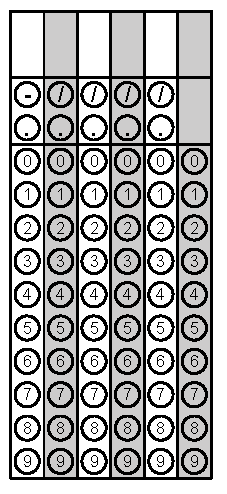 Problem 1Problem 2Gridded ResponseMondaySolve for x. x = 10Circle the integers. If it is not an integer, explain why.  Irrational DecimalProblem 1TuesdayOn a number line, Point X represents  Point Y represents What is the distance between the two points?29 unitsIn the figure below, lines a and b are parallel. The measure of angle 5 is 75o and the measure of angle 8 is 45o. Find the measure of angles 3. m<3 = 60 degrees 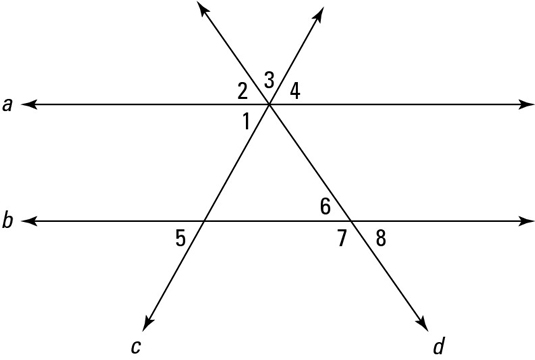 Problem 1WednesdayMichael wants to join a gym. Gym A charges a $40.00 membership fee and $15 per month. Gym B does not charge a membership fee, but charges $25.00 per month.  If Michael plans to join the gym for 6 months, which gym should he choose?Gym A Solve for x. Problem 2ThursdayDon works as a plumber. He charges $75.00 flat fee for a service call and $22.50 for each hour of labor. Don was paid $187.50 for his last job. How many hours did Don work on his last job?5 hoursSimplify Problem  1FridayJuan bought 27 bags of dirt to completely fill a cube-shaped flower garden. Each bag fills one cubic foot in the flower garden. What is the length, in feet, of one of the sides of the flower garden?x = 3 feet Find the measures of each angle. Measure of Angle A = 115oMeasure of Angle B = 30 oMeasure of Angle C = 35 oProblem 1 